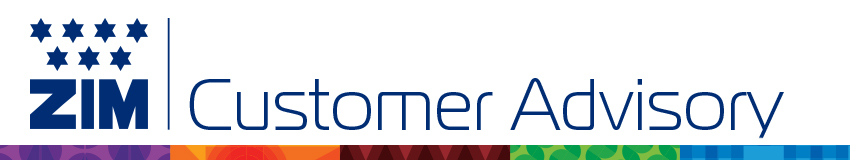 08 November 2021 Re: EAST MED to GBFLX Congestion surcharge announcementDear ZIM Customer,In order to continue our good and reliable service, ZIM is updating the CNS (Congestion at discharge port Surcharge) for all dry cargo from EMED ports to UKEffective: November 20th, 2021 till further notice:Above CNS charge is additional to the applicable base freight charges, THC, bunker and security related charges which are provided in ZIM's Tariff Calculator [https://www.zim.com/tools/tariff-calculator] as well as other charges for additional services, local charges and contingency charges.For further details kindly see our website zim.com or contact our local sales/customer service representative.These rates are unaffected by, and do not affect, any tariff notified, published, or filed in accordance with local regulatory requirements. For trades subject to the US Shipping Act or the China Maritime Regulations, application is subject to the publication and effective date requirements of those statutes / regulations.  Quotations or mitigation of published surcharges that vary from ZIM’s tariff shall not be binding unless included in a service contract or amendment that has been filed with the Federal Maritime Commission (“FMC”) or the Shanghai Shipping Exchange, as applicable.Our customers Service teams are as always at your disposal for any inquiry.  ZIM Customer service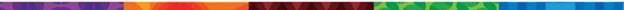   Congestion at discharge port Surcharge POLPOD20’40’All EMED ports exclude RussiaGBFLX$200$400